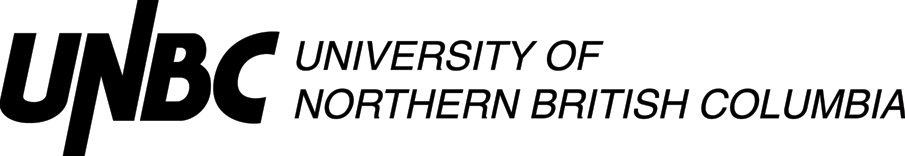 Lesson Plan (Revised 2020)Applied Design Skills TechnologyZachary Forster, February 14, 2020Grade 1Rationale: How is this lesson relevant at this time with these students? Why is it important?Core Competencies: https://curriculum.gov.bc.ca/competencies (refer to “profiles” for some ideas)Which sub-core competencies will be the focus of this lesson? Briefly describe how and why:First Peoples Principles of Learning (FPPL): How will Indigenous perspectives, knowledge & ways of knowing be acknowledged, honoured or integrated into this learning experience?  (Jo Chrona’s Blog: https://firstpeoplesprinciplesoflearning.wordpress.com/)Curriculum Connections: https://curriculum.gov.bc.ca/ (Curriculum)What Big Ideas (Understand), Curricular Competencies (Do), Content (Know) does this lesson develop?STAGE 2:  Assessment PlanFORMATIVE ASSESSMENT: (Assessment as Learning; Assessment for Learning)Teacher observation of students:Choosing an idea and pursuing MakingUsing trial and error to make changes, solve problems, or incorporate new ideas from self or othersDemonstrating their product, telling the story of designing and making their productDeveloping their skills and add new ones through play and collaborative workSUMMATIVE ASSESSMENT: (Assessment of Learning)Student completion of a Lego Tower that meets the challengeStudents completing the exit ticketWe can make our Lego tower higher and stronger by ________________________.Planning for Diversity:
STAGE 3:  Learning Plan Resources, Material and Preparation: What resources, materials and preparation are required? Organizational/Management Strategies: (anything special to consider?)Lesson Development:Reflection What was successful in this lesson?  If taught again, what would you change to make this lesson even more successful and inclusive for diverse and exceptional students?  Name:Zachary ForsterGrade1TopicADST – Lego TowersDateFriday, February 14, 2020Allotted Time40 minutesSTAGE 1:  Desired ResultsCite sources used to develop this plan:  STAGE 1:  Desired ResultsCite sources used to develop this plan:  STAGE 1:  Desired ResultsCite sources used to develop this plan:  STAGE 1:  Desired ResultsCite sources used to develop this plan:  BC Ministry of Education Grade 1 Applied Design Skills Technology CurriculumBC Ministry of Education Grade 1 Applied Design Skills Technology CurriculumBC Ministry of Education Grade 1 Applied Design Skills Technology CurriculumBC Ministry of Education Grade 1 Applied Design Skills Technology CurriculumBC curriculum for Grade 1 includes ADST.  Solving a practical problem is tied into our current study in the Think Like a Scientist unit.  Communication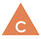 CommunicatingCollaboratingThinking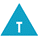 Creative ThinkingCritical & Reflective ThinkingPersonal and Social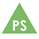 Personal Awareness & ResponsibilityPositive Personal & Cultural IdentitySocial Awareness & ResponsibilityStudents will be working collaboratively to solve the Lego Tower challenge.Completed structure will be shared with the class and development processes shared.Students will be building a tower structure in response to a particular challenge.  They will need to be creative and to reflect critically throughout this building process.Because students are working collaboratively, they will need to be aware of the social situation and will have to take responsibility for their part in completing the task.FPPL to be included in this lesson:How will the FPPL be embedded in lesson:Learning is holistic, reflexive, reflective, experiential, and relational Learning involves recognizing the consequences of one’s actions  Learning involves patience and time Students are involved in the experience of building with Lego in a collaborative wayThey will be reflecting on whether or not building in a certain way helps meet the challenge This building challenge requires patience to complete successfullyUnderstandBig Idea(s):Designs grow out of natural curiosity.  Skills can be developed through play.Essential or Guiding Question(s):How can we build a Lego tower that is both tall and strong?DoCurricular Competencies (Learning Standards):Applied Design: Ideating •Choose an idea to pursue Making • Use trial and error to make changes, solve problems, or incorporate new ideas from self or others Sharing • Demonstrate their product, tell the story of designing and making their productApplied Skills: • Develop their skills and add new ones through play and collaborative work KnowContent (Learning Standards):The design of a Lego Tower affects its potential height and strength.The Learning Intention: What will students learn in this lesson? (i.e. Learning Standards)Students will build Lego towers and learn how to make them higher and stronger by testing their designs.  Evidence of Learning: How will students demonstrate their learning? What does it look like?Students will:Choose an idea and pursuing MakingUse trial and error to make changes, solve problems, or incorporate new ideas from self or othersDemonstrate their product, telling the story of designing and making their productDevelop their skills and add new ones through play and collaborative workCriteria:What do students need to do to meet or achieve the learning intention?Student completion of a Lego Tower that meets the challengeStudents completing the exit ticketLearning Target: In what ways does the lesson meet the needs of diverse learners? How will you plan for students who have learning/behaviour difficulties or require enrichment?Learning Target: In what ways does the lesson meet the needs of diverse learners? How will you plan for students who have learning/behaviour difficulties or require enrichment?Learning Target: In what ways does the lesson meet the needs of diverse learners? How will you plan for students who have learning/behaviour difficulties or require enrichment? Students need to/must doActively participateChoose an idea and pursuing MakingUse trial and error to make changes, solve problems, or incorporate new ideas from self or others with supportDevelop their skills and add new ones through play and collaborative workStudent completion of a Lego Tower that approaches meeting the challenge Demonstrate their product, telling the story of designing and making their product with supportStudents completing the exit ticket with supportAccess/AllStudents can doActively participateChoose an idea and pursuing MakingUse trial and error to make changes, solve problems, or incorporate new ideas from self or othersDevelop their skills and add new ones through play and collaborative workStudent completion of a Lego Tower that meets the challengeDemonstrate their product, telling the story of designing and making their product with supportStudents completing the exit ticket MostStudents could do/try toActively participateChoose an idea and pursuing MakingUse trial and error to make changes, solve problems, or incorporate new ideas from self or others Develop their skills and add new ones through play and collaborative workStudent completion of a Lego Tower that meets the challengeComplete a second tower using a new design but still meeting the challengeDemonstrate their product, telling the story of designing and making their product with support Students completing the exit ticketFew/ChallengeClass set of Legos in bins ready for table group workSufficient Maker spaceDesign Challenge PosterLearning Intention PosterExit Ticket PosterExit TicketsPencilsTransitions to and from the Library Maker spaceClassroom set upPoster preparation/ plan for display in the LibraryConnect: How will you introduce this lesson in a manner that engages students and activates their thinking? Activate or build background knowledge, capture interest, share learning intention.Connect: How will you introduce this lesson in a manner that engages students and activates their thinking? Activate or build background knowledge, capture interest, share learning intention.PacingTeacher will Invite students to line up at the door using coloured clothing techniqueSay “Poof!  You are now all invisible. Nobody will ever know we are walking in the hall.”Ask students to stop at the Library door.Invite children to join me on the carpet.Discuss what we did with last week’s design challengeDisplay todays learning intention and discuss:Students will build Lego towers and learn how to make them higher and stronger by testing their designs.  Display and present today’s new challenge How can we build a Lego tower that is both tall and strong? Our challenge today is to work in groups to build a tower that is as tall as is possible while still being able to hold this small stuffed animal.    Organizes groups strategically using silent hand number technique Groups are assigned to tables and instructed that as a group they will design and build one structureStudents will Line up at the door as indicatedListen for the game instructionsFollow game instructions by remaining quiet while walking to the libraryStop at the Library doorJoin the teacher on the carpetParticipate in the discussionConsider today’s challenge Form groups as instructedMove to the assigned table 10 minutesProcess: What steps and activities are you going to use to help students interact with new ideas, build understanding, acquire and practice knowledge, skills and/or attitudes? In what ways have you built in guided practice?  Process: What steps and activities are you going to use to help students interact with new ideas, build understanding, acquire and practice knowledge, skills and/or attitudes? In what ways have you built in guided practice?  PacingTeacher will Circulate to tables supporting as necessaryObserve students using checklistUse freeze and hands on head technique to share successful ideas and structures with classStudents will Work collaboratively Communicate with each otherChoose an idea and pursuing MakingUse trial and error to make changes, solve problems, or incorporate new ideas from self or othersDevelop their skills and add new ones through play and collaborative work15 minutesTransform: How will students apply or practice their learning? Can they show or represent their learning in personalized ways? What are the choices for student task?Transform: How will students apply or practice their learning? Can they show or represent their learning in personalized ways? What are the choices for student task?PacingTeacher will Observe students using checklistUse freeze and hands on head technique to share successful ideas and structures with classOrchestrate final testsStudents will Complete a Lego Tower that meets the challenge through testingDemonstrate their product, telling the story of designing and making their product Early finishers can create a different design that also meets the challenge10 minutesClosure: How will you solidify the learning that has taken place and deepen the learning process? Refer back to the learning intention, connect to next learning.Closure: How will you solidify the learning that has taken place and deepen the learning process? Refer back to the learning intention, connect to next learning.PacingTeacher will Draw attention to the Exit Ticket posterDistribute Exit TicketsSupport where neededCollect Exit TicketsStudents will Complete the exit ticket Hand in the Exit Ticket5minutesThe lesson proved to be highly engaging and I will use this Building Challenges with Lego unit again in ADST.  I was fortunate to have Lego available at Beaverly School.  In the future, I hope to expand this unit to include pair and individual ADST challenges.  This will mean having access to more Lego as the class works.  I also want to focus more on the design phase of the process.  I will build this into my next ADST lesson.